Mountain Leader training course notesIntroductionThe Mountain Leader award was established to promote the safe enjoyment of the hills and mountains.  The scheme provides training and assessment in the technical and group management skills required by those who wish to lead groups in the mountains, hills and moorlands of the United Kingdom and Ireland, other than in winter conditions. The Mountain Leader scheme offers the opportunity to gain technical competence in leading walkers in the hills and mountains. It does not provide a rock climbing qualification, nor does it cover the skills required for the planned use of a rope.The Mountain Leader training course aims to develop the technical skills, judgements and areas of knowledge deemed necessary to ensure an individual is safe to work within the scope of the award. This is a 6 day course (minimum of 60 hours) www.mountain-training.org/walking/skills-and-awards/mountain-leader Prerequisites for the Mountain Leader training courseBefore you book onto a Mountain Leader training course;You must be registered on the schemeYou must have recorded a minimum of 20 Quality Mountain Days which can have taken place at any point (pre or post registration). Please ensure you have entered your minimum prerequisites in your digital logbook (DLOG) at the time of confirming your place on the training course.Mountain Leader training course contentThe course will cover the Mountain Leader syllabus which includes the following areas:Group management and the responsibilities of the group leaderNavigationAccess and the environmentHazards (including steep ground and rivers) and emergency proceduresEquipmentExpedition skillsWeatherBackground knowledgeDetailed information on each of the above topics can be found in the Mountain Leader Handbook, and the onus is on you to be competent in all of them by the time you come to assessment.  Potential outcomes Following training, a course report will be completed. The results you can achieve are: Completed: You have attended and completed the training course and met the prerequisite requirements.Not yet completed: If for any reason you do not complete the required hours for a course you will receive this result. In all cases an action plan will be discussed and created for you. Providers have up to 21 days to submit a course report, which allows for you to submit further information if necessary, for example if you have not fully met the prerequisite requirements.  Candidates are reminded that attendance on a training course must not in any way be considered a qualification in its own right. This is only achieved by passing the Mountain Leader assessment. InsuranceMountain Training recommends that you consider personal accident and cancellation insurance. If you already have insurance cover, check that it covers you for the activity you are undertaking. Useful links
Mountain Leader candidate handbookHillwalking by Steve Long: the official handbook for Mountain Training’s walking schemesMountain Training’s YouTube channelMountain Training’s Reasonable Adjustment policy Mountain Training AssociationBritish Mountaineering CouncilPendarren House Outdoor Education Centre  Pendarren House is located on the side of Sugarloaf Mountain in the Brecon Beacons National Park and is ideally situated with a variety of venues close by. The Centre is well resourced with a variety of audio visual equipment, minibuses, drying room and WiFi.  Whilst at Pendarren accommodation will be in single or twin rooms in the Firs bungalow. The expedition and managing groups on steep ground will take place in Snowdonia where we will be based from tents.  All transport during the course is included.Travel If arriving by train or bus we can pick up from the stations in Abergavenny.  At the end of the course the minibus will be travelling back to Pendarren and can drop candidates at Abergavenny station, or you can remain in Snowdonia. If you wish to stay the night before the course please contact Pendarren; this will be self catering and there is no charge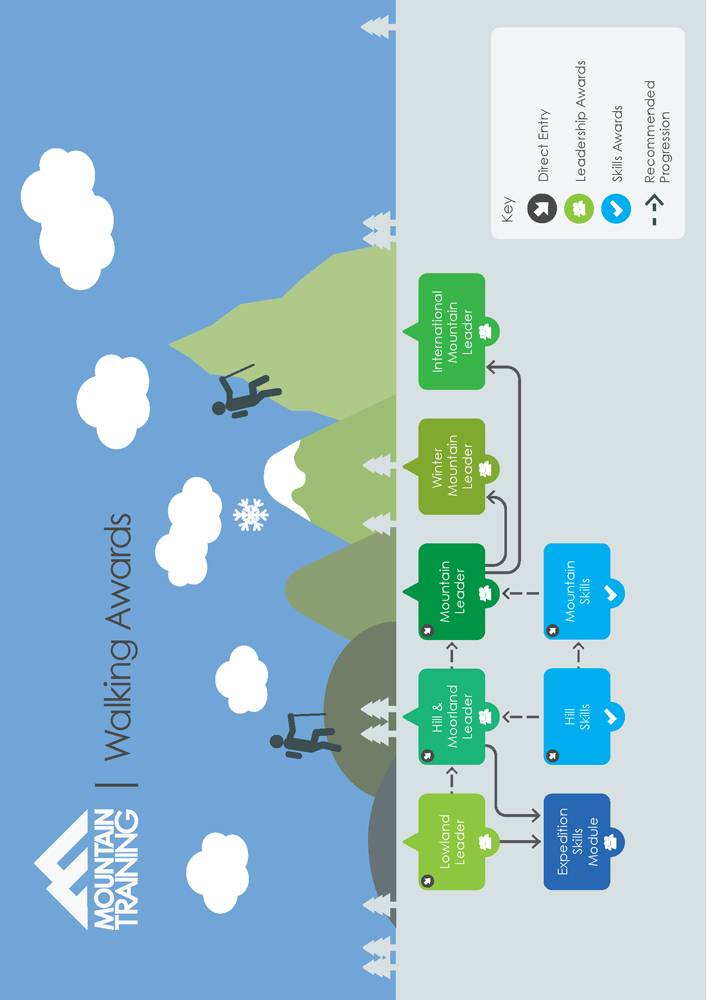 Course programmeProvider: Pendarren House OECCourse start date and time: 20th October 201; 9.00Meeting location: Pendarren House OEC, Llangenny, Crickhowell. Powys NP8 1HEDay 1 Meet at Pendarren House 9.00	Course introductions and Mountain Training ethosQualification pathways and scope of the schemeCourse programmeOutcomesDiscussion of prerequisites, qualifications and the Expedition Skills ModuleAbout Mountain Training, the Mountain Training Association and Mountaineering CouncilsIntroduction to: Mountain navigationGroup ManagementAccess and conservationFeedbackEveningWeatherBackground informationDay 2Introduction and development of: Weather interpretationNavigation, walking and route finding in the mountainsAccess and conservationFeedbackEveningResponsibilities of a Mountain LeaderIntroduction to: Duty of care and responsibilitiesPrinciples of safety managementDay 3Introduction to and development of: Simple rope techniquesMountain safety and emergency proceduresImprovised rescueBasic searchesMountain rescueFeedbackEvening To SnowdoniaDay 4Introduction to and development of: NavigationGroup managementLeadership strategiesHazards of steep ground (with and without a rope)Access and conservationFeedbackEveningExpedition planningIntroduction to and development of: Route planningExpedition equipment and packingFood and cookingDay 5Mountain Expedition and overnight wild campWeather interpretationIntroduction to and development of: NavigationGroup managementAccess and conservationCamp craft and associated equipmentFeedbackEveningPoor visibility/ night navigationDay 6Mountain Expedition Introduction to and development of: NavigationGroup managementAccess and conservationCamp craft and associated equipmentRiver crossingFeedback      Discussion of Digital Logbook (DLOG) and personal action plans for consolidation period and assessmentThe programme is subject to change to make best use of the weather and venues chosen for the course.Equipment Please ensure you have the following equipment (this list is not exhaustive): Appropriate mountain walking clothing Waterproof jacket*Waterproof trousers*Spare clothes (warm layer)Rucksack 30-40L and linerWalking boots*Warm hat and gloves or sun hat and sun screen Vacuum flask / water bottleGroup first aid kit* and personal medicationCompass - recommend a Silva Type 4*Relevant maps (1:25 000* and 1:50 000) for the areaGroup shelter*1 x 30m hillwalking rope*Climbing helmet*Head torch + spare batteriesGPS/Altimeter - please bring along if you have theseExpedition rucksack 50-60lMountain tent*Sleeping bag*Sleeping mat*Stove/fuel*Bowl/cutlery*Toiletries, Trowel*Notebook and penCandidates may have all the required equipment but some can be borrowed at no extra cost if required. The items marked * are available to borrow for the course (although they may be more ‘robust’ and heavy than what you prefer!). Pendarren House OECLlangennyCrickhowellPowysNP8 1HE01873 810694a.lewington@pendarren.orgwww.pendarren.org